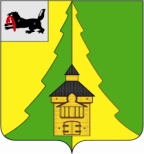 АДМИНИСТРАЦИЯ  НИЖНЕИЛИМСКОГО  МУНИЦИПАЛЬНОГО  РАЙОНАМесто проведения: 
г. Железногорск-Илимский
здание администрации района, зал заседаний, 2 этаж
04 мая 2023 года
время: 14.00 час.ПОВЕСТКА
 заседания санитарно-противоэпидемической комиссии при администрации Нижнеилимского района          Для рассмотрения вопросов необходимо представить информацию в письменном виде за день до заседания СПЭК в каб. 226 (Муковоз Е.О., тел. 3-02-06) администрации района  или направить по эл.почте: e.valckovich2016@yandex.ru).Заместитель мэра района 
по социальной политике                                                                  Т.К. ПироговаЕ.О. Муковоз(39566) 3-02-06№ п/пвремяНаименование вопросадокладчик1.14.00 – 14.10 О результатах плановых и внеплановых проверок   на объектах общественного питания в образовательных учреждениях районаТерриториальный отдел Управления Роспотребнадзора по Иркутской области в Нижнеилимском районе2.14.10 – 14.35Об организации медицинского сопровождения образовательного процесса, мероприятиях по его улучшению.О создании условий для работы медицинских кадров в образовательных учреждениях, мероприятиях по его улучшению.ОГБУЗ «Железногорская районная больница»Инженер по охране труда ДО, начальник МКУ «РЦ»3.14.35 – 14.45О состоянии медицинского контроля  за организацией питания детей.Технолог  МКУ «РЦ», 4.14.45 – 15.00Информация о санитарно - гигиеническом  состоянии пищеблоков в образовательных учреждениях. О работе, проводимой ДО  по оснащению пищеблоков ОО  новым технологическим оборудованиемНачальник МКУ «РЦ»Технолог  МКУ «РЦ»5.15.00 – 15.15О лицензировании медицинской деятельности в образовательных учреждениях районаОГБУЗ «Железногорская районная больница», руководители ОО6.15.15 – 15.30Анализ состояния здоровья детей Нижнеилимского района по результатам профилактических осмотров детей и подростков-школьников в 2022-2023уч. году.ОГБУЗ «Железногорская районная больница»Департамент образования7.15.30 – 15.45О состоянии заболеваемости  и профилактике клещевых инфекций на территории Нижнеилимского районаТерриториальный отдел Управления Роспотребнадзора по Иркутской области в Нижнеилимском районеФилиал ФБУЗ «Центр гигиены и эпидемиологии в Иркутской области» в г.Усть-Куте, Усть-Кутском, Казачинско-Ленском, Киренском и Нижнеилимском районах8.15.45 – 15.55Разное